Сегодня нам стало доступно множество 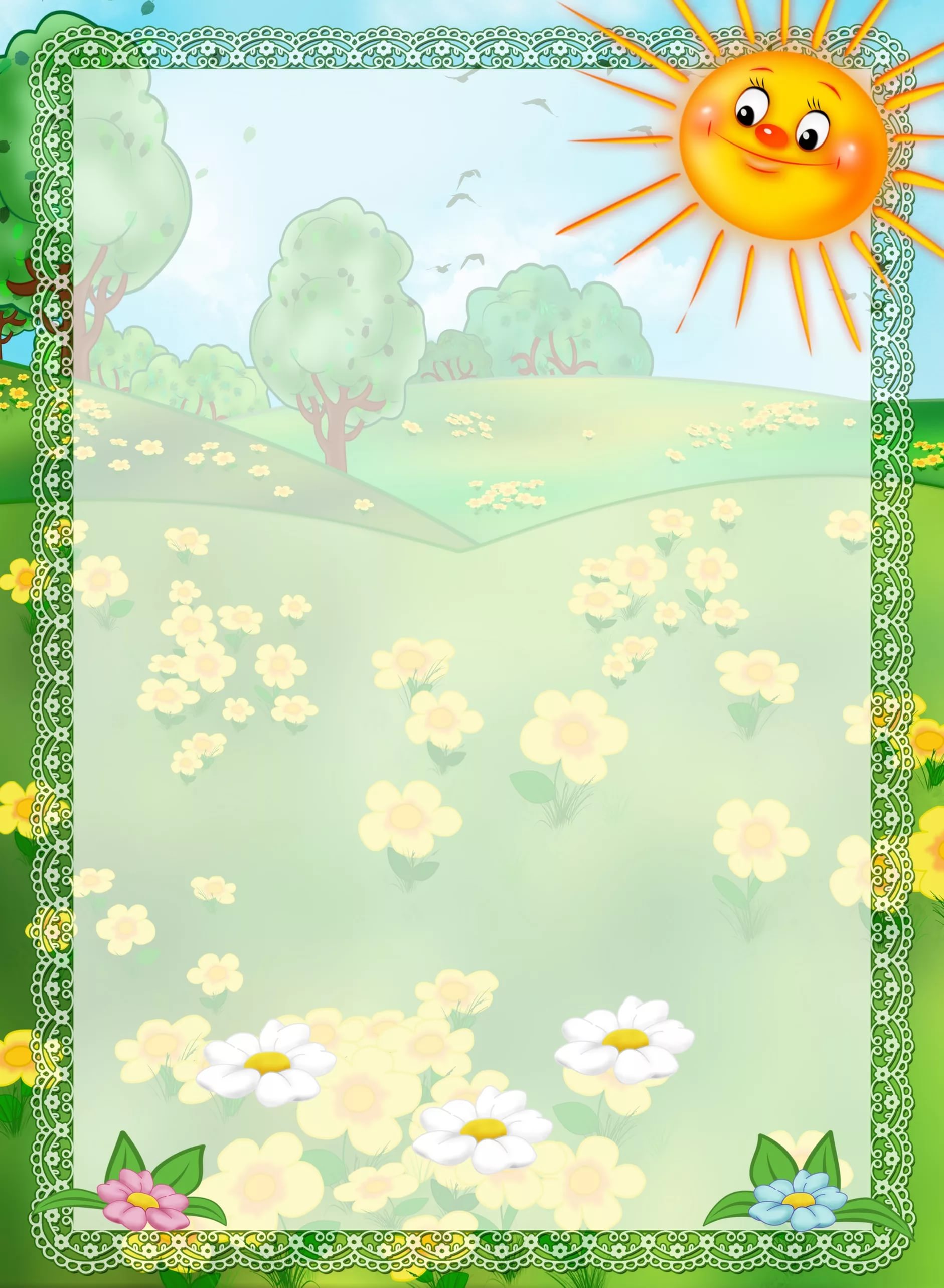 возможностей и приспособлений для осуществления, как профилактического, так и лечебного массажа в комфортных домашних условиях. Одним из самых универсальных в предназначении и эффективных в благоприятном влиянии на человеческий организм устройством является массажный мяч. Для чего же можно его применять?Для улучшения кровообращения в руках, повышения чувствительности кожи на ладонях и развития мелкой моторики Для осуществления регулярного массажа стоп, профилактики плоскостопия;Для повышения общего тонуса организма, расслабления, укрепления определенных групп мышц Массажный мяч для детей является очень интересной игрушкой, однако привлечь их большее внимание к нему можно еще и с помощью специальных занятий в виде игры. Веселят малышей забавные стихи, поэтому упражнения с массажным мячом для детей сопровождаются соответствующим текстом. К примеру, игра «Мячик - ёжик» звучит так:«Мячик – ёжик»Ежик в руки мы возьмем,(берем массажный мячик)Покатаем и потрем.(катаем между ладошек)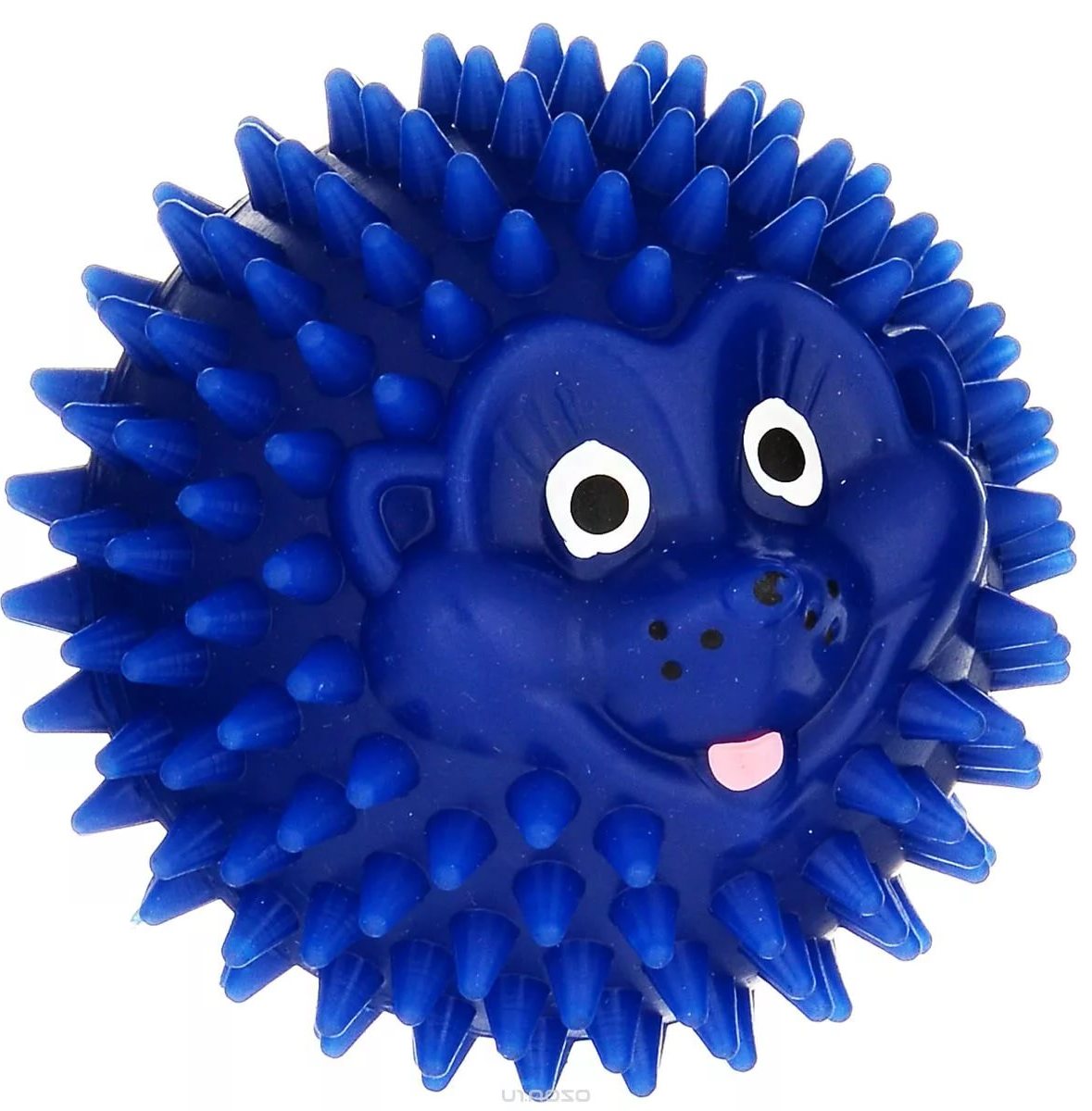 Вверх подбросим и поймаем,(подбрасываем вверх  и ловим)И иголки посчитаем.(пальчиками одной руки нажимаем на шипы)Пустим ежика на стол,(кладем мячик на стол)Ручкой ежика прижмем(ручкой прижимаем мячик)И немножко покатаем …(ручкой катаем мячик)Потом ручку поменяем.(меняем ручку и тоже катаем мячик)